PIELIKUMS NR.2Vagonu tehniskās apkopes punkta ēkas Dzelzceļa ielā 8, Gulbenē, fotofiksācija 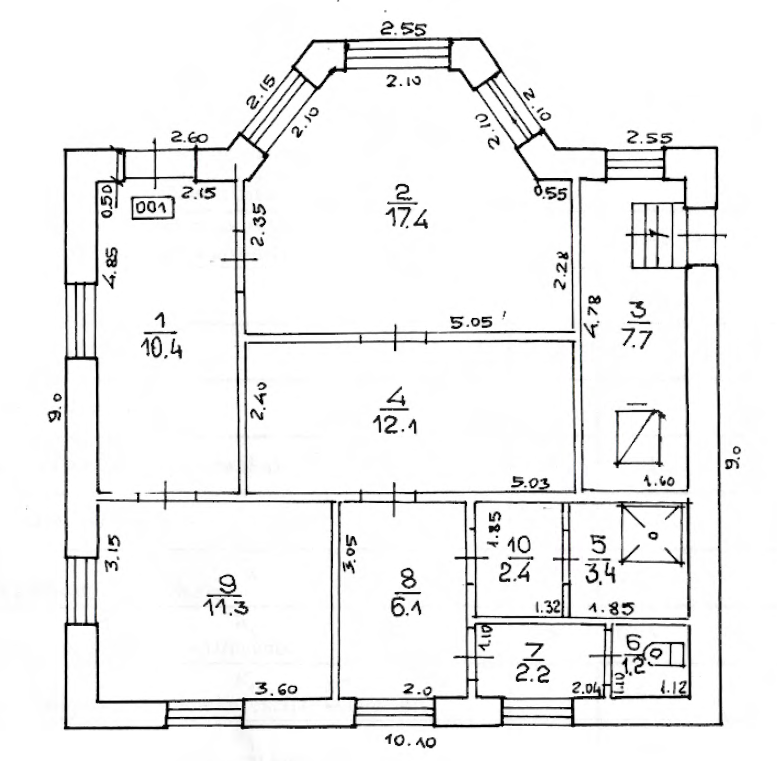 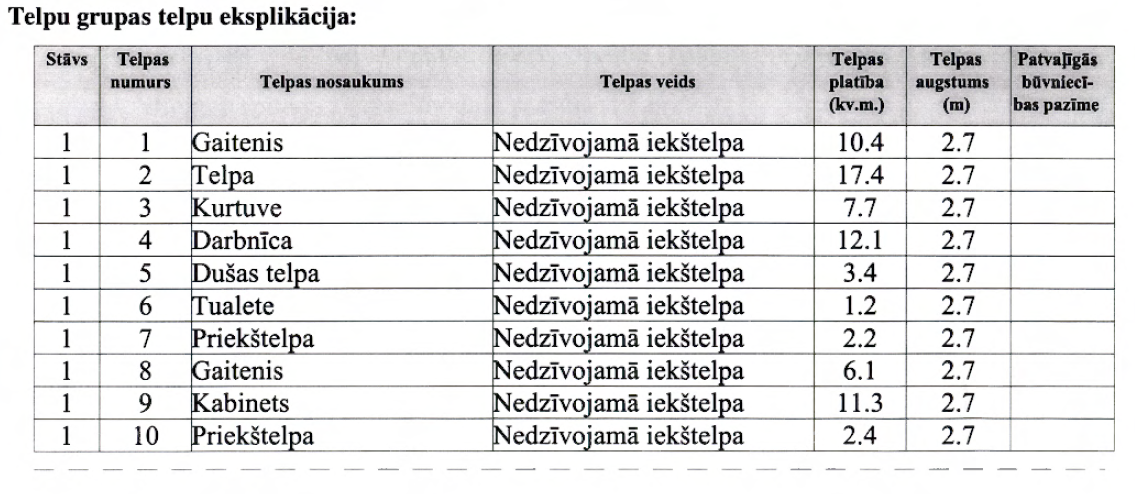 Att.Nr.1. Ēkas telpu plāns ar eksplikāciju 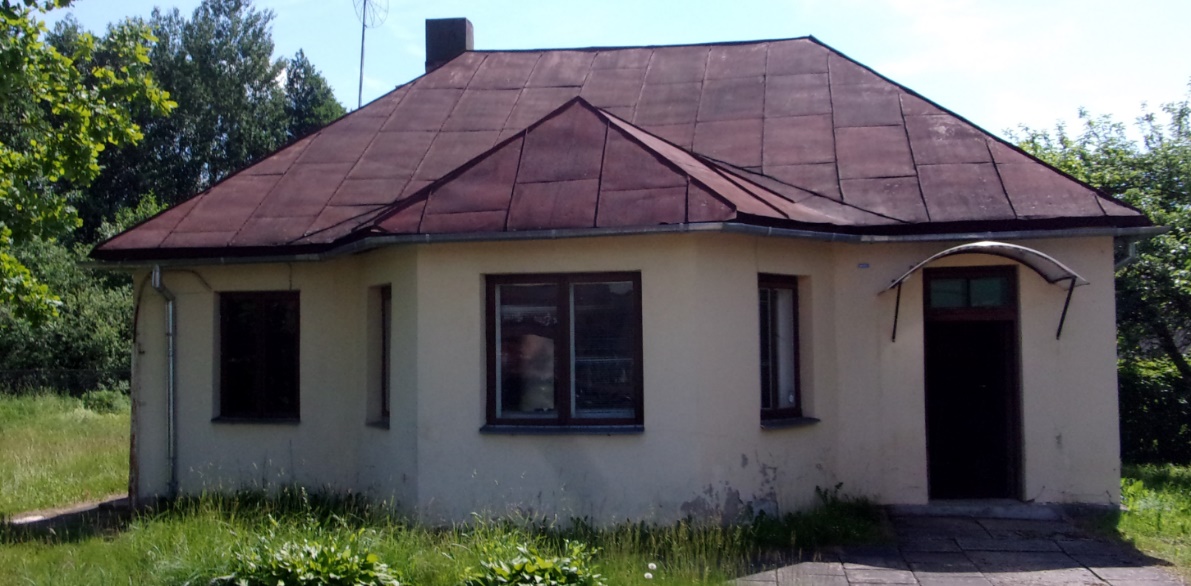 Att.Nr.2. Skats uz ēkas galveno fasādi 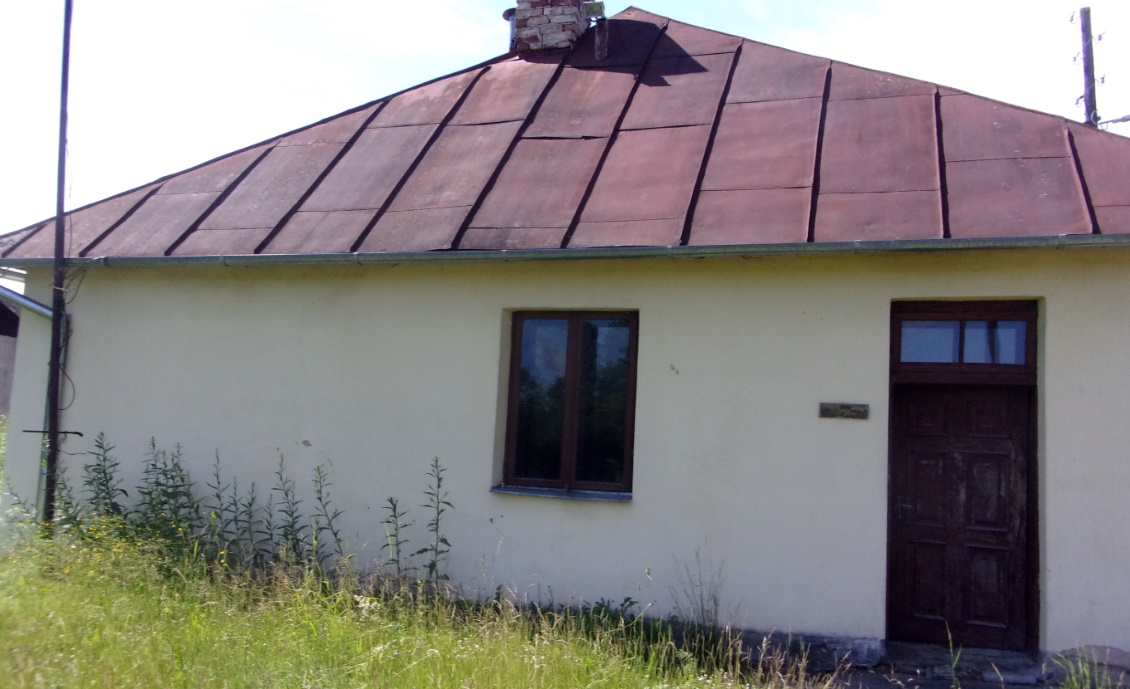 Att.Nr.3. Skats uz ēkas galu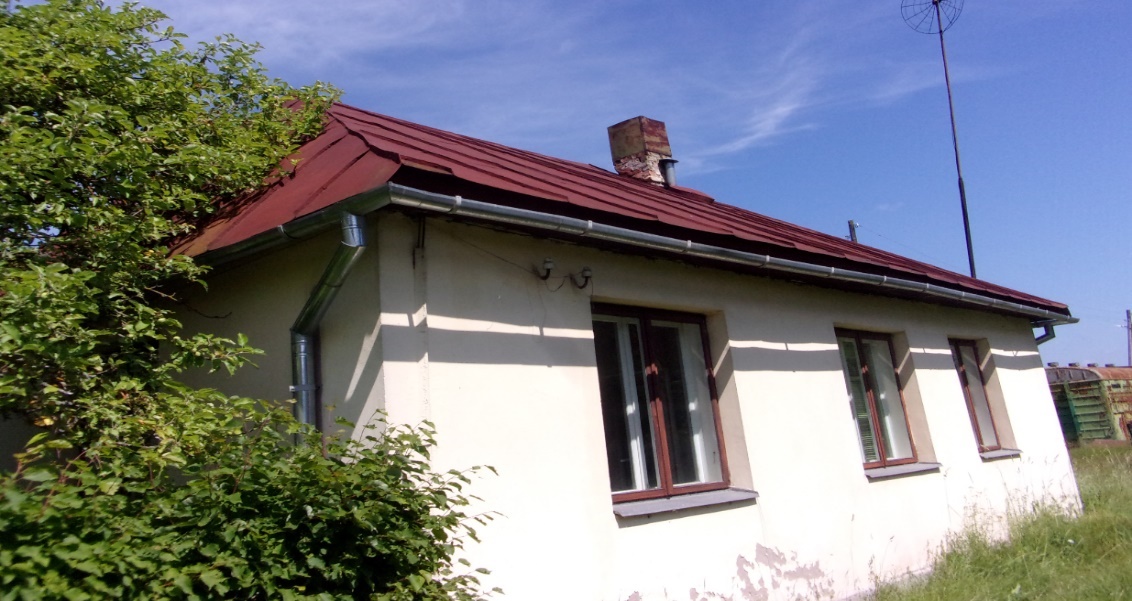 Att.Nr.4. Skats uz ēkas gareno fasādi Att.Nr.5. Skats uz ēku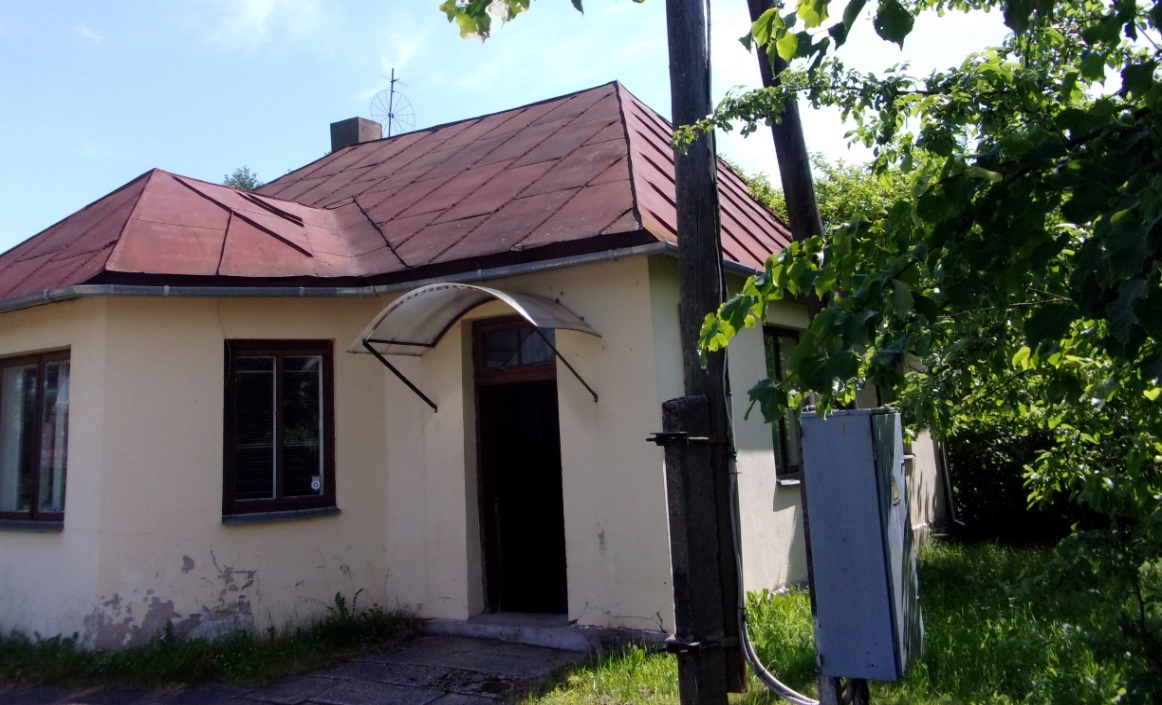                                      Telpas Nr.1.-Gaiteņa fotofiksācija 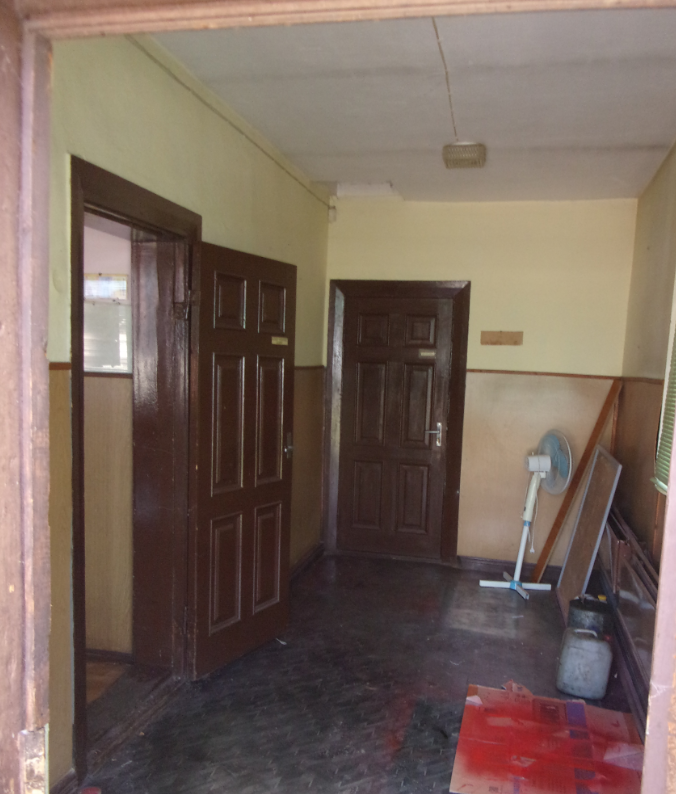 Att.Nr.6. Skats uz gaiteni 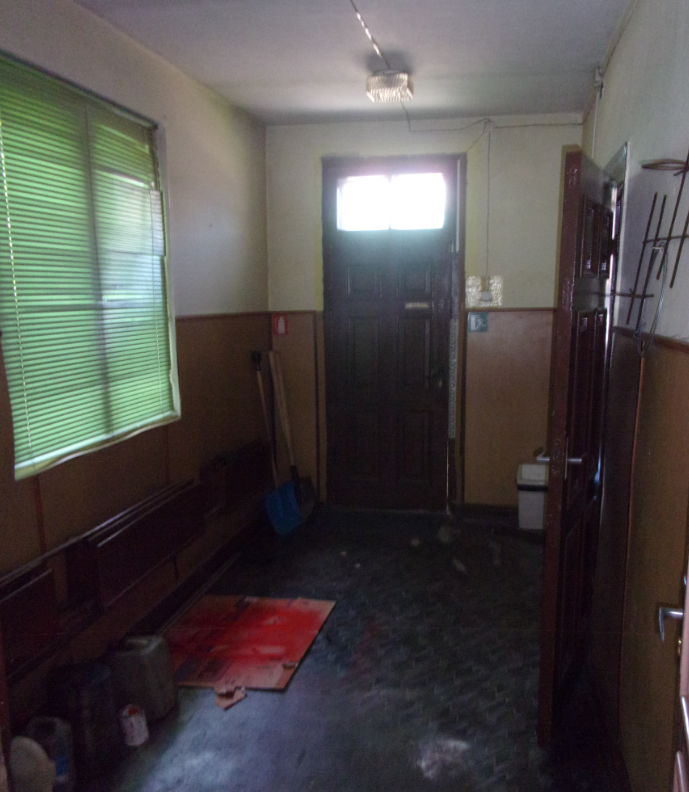 Att.Nr.7. Skats uz gaiteni                                      Telpas Nr.2.-Telpas fotofiksācija 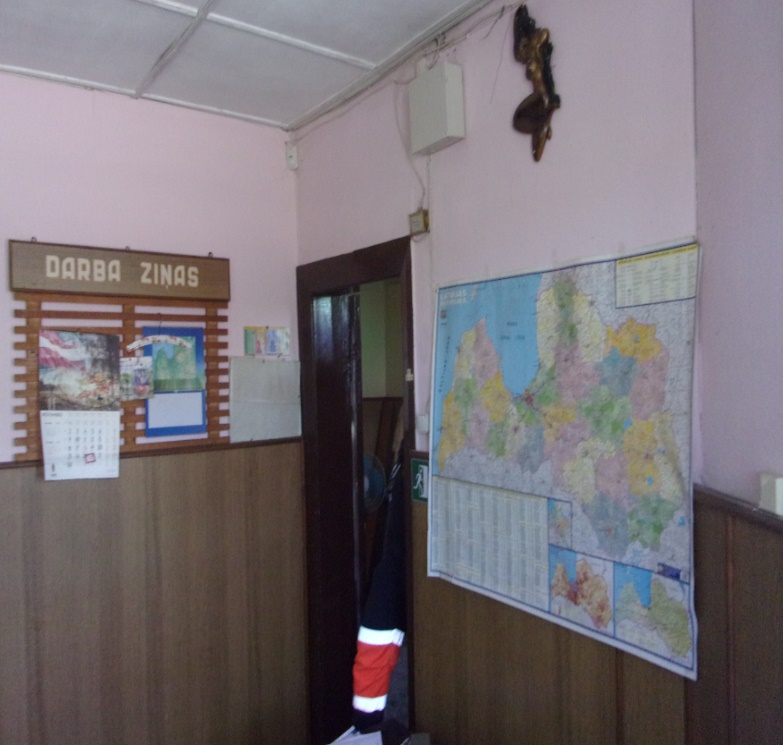 Att.Nr.8. Skats uz telpu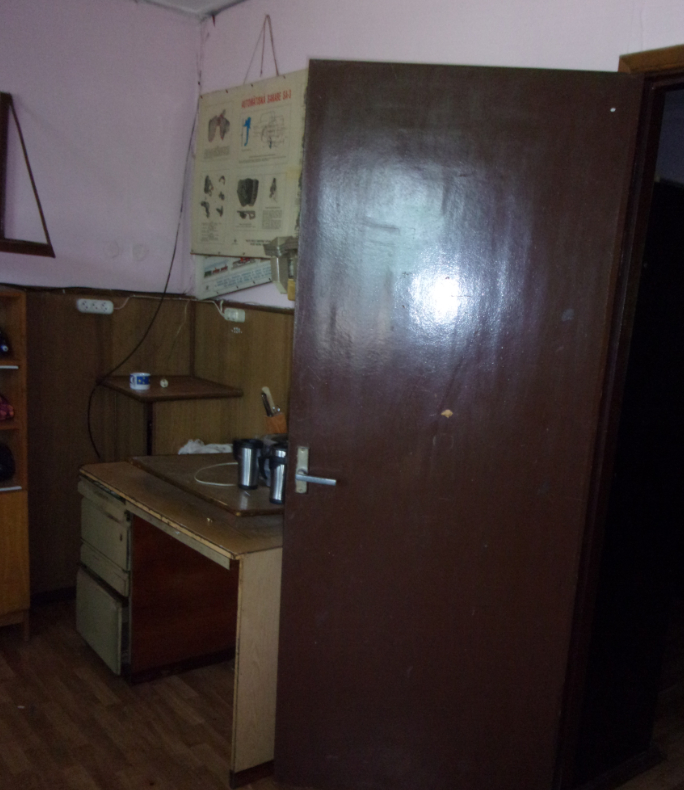 Att.Nr.9. Skats uz telpu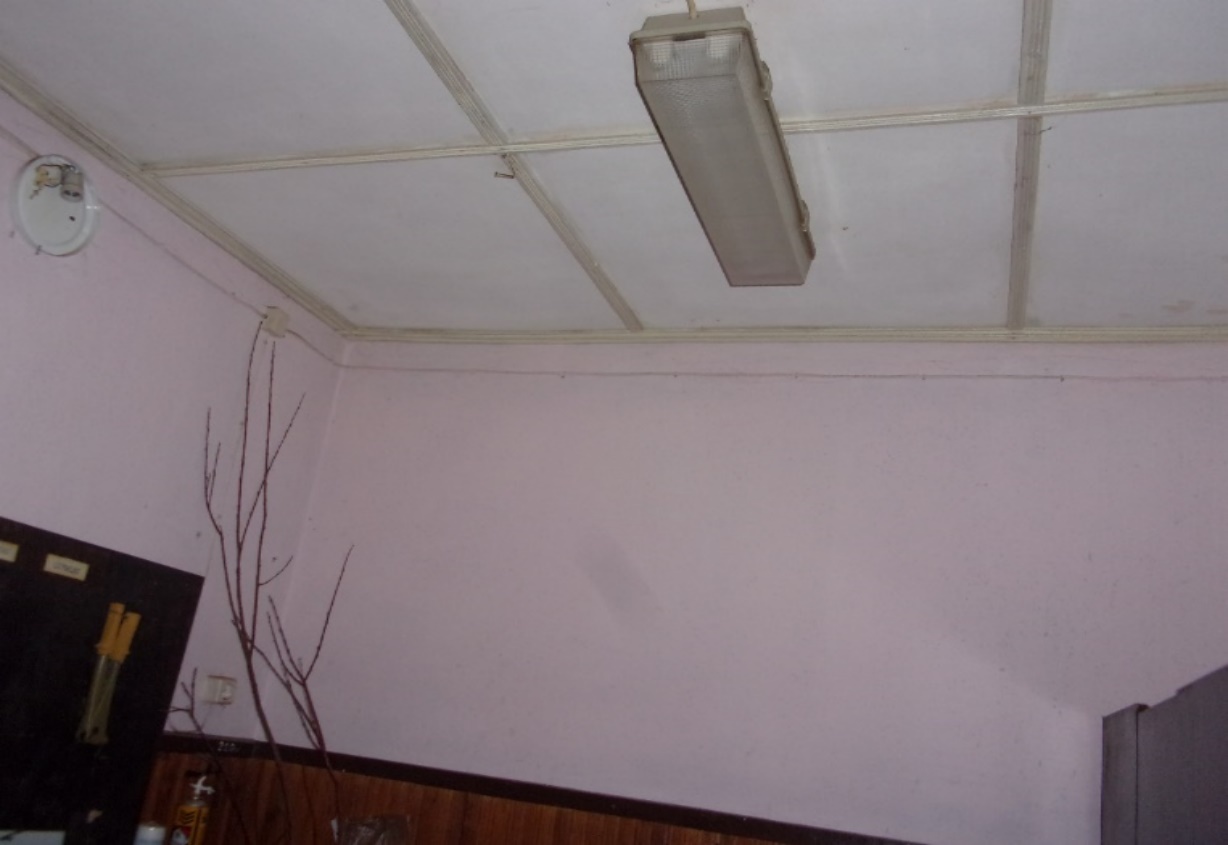 Att.Nr.10. Skats uz telpu                                          Telpas Nr.3.-Kurtuves fotofiksācija 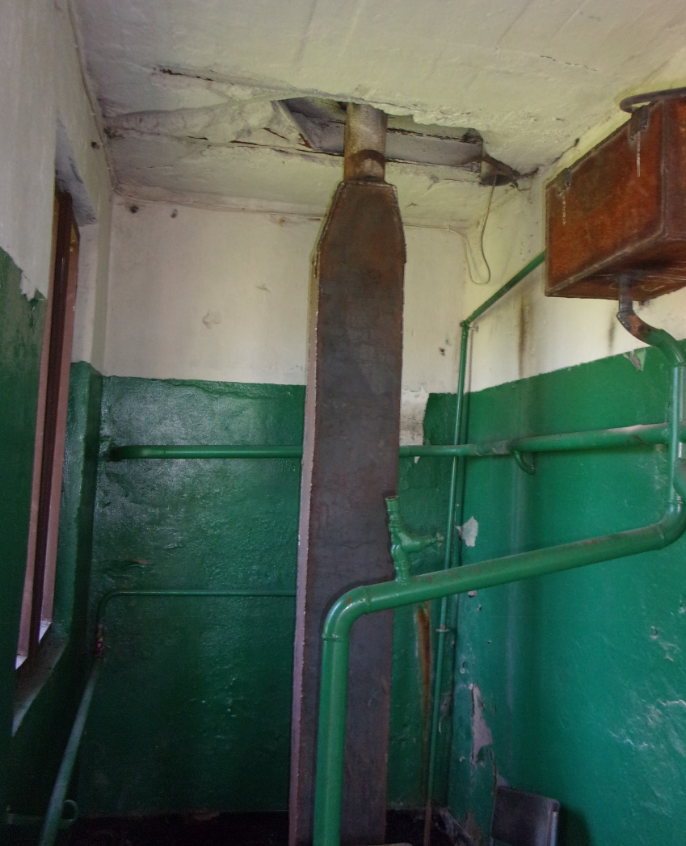 Att.Nr.10. Skats uz kurtuvi 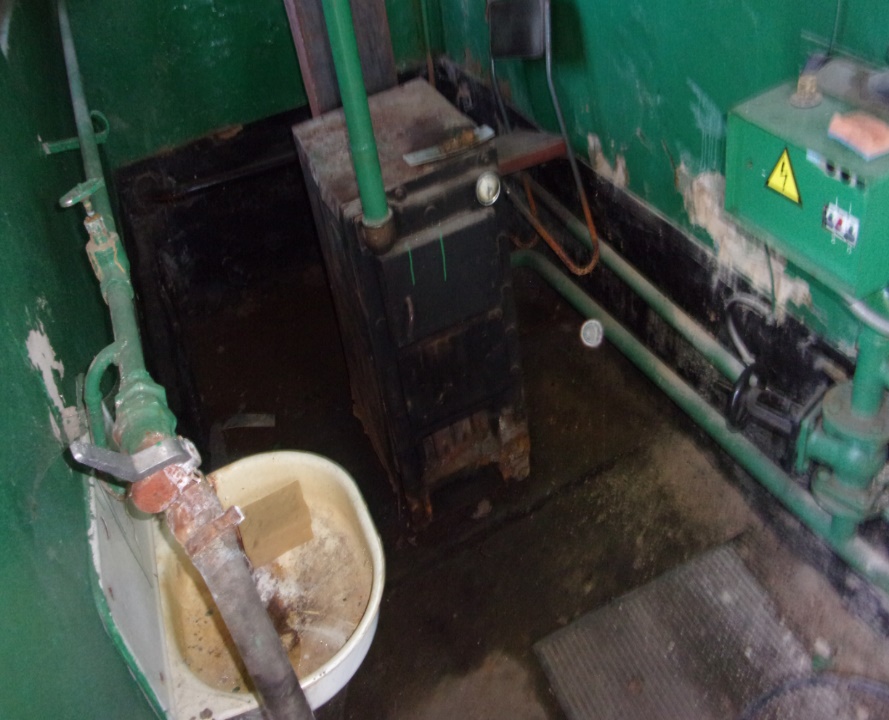 Att.Nr.10. Skats uz kurtuvi 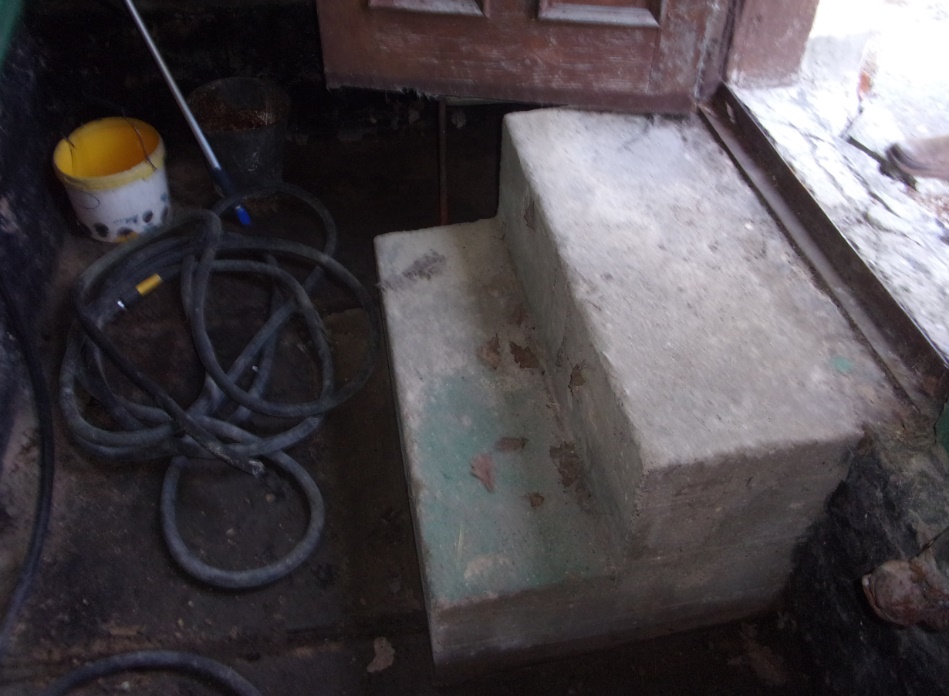 Att.Nr.11. Skats uz ieejas kāpnēm kurtuvē Telpas Nr.4.-Darbnīcas fotofiksācija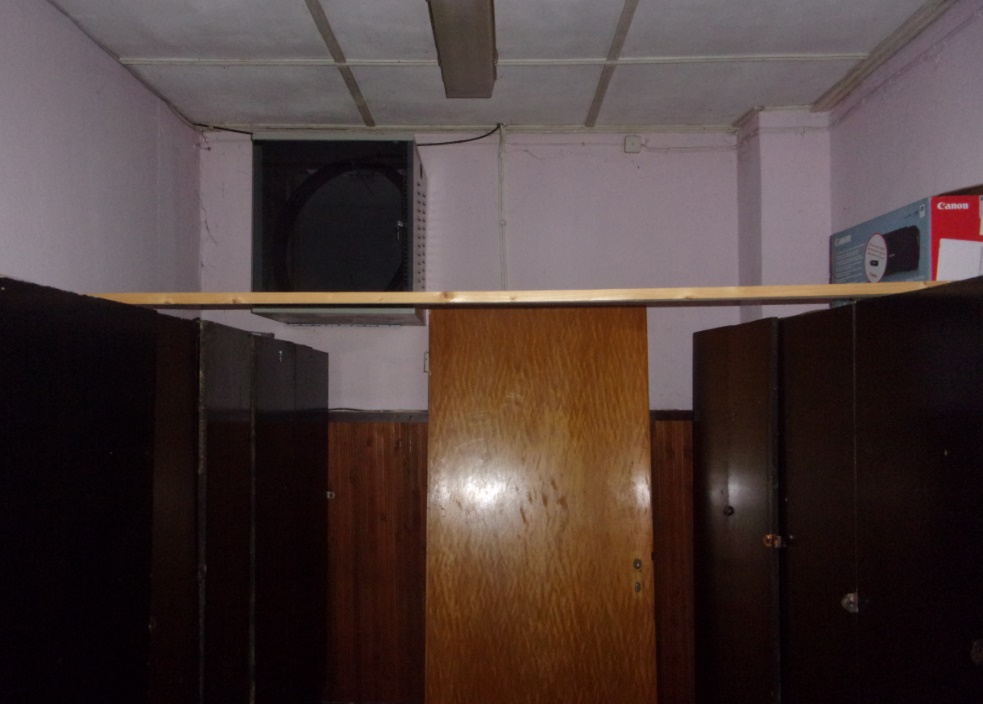 Att.Nr.10. Skats uz darbnīcu 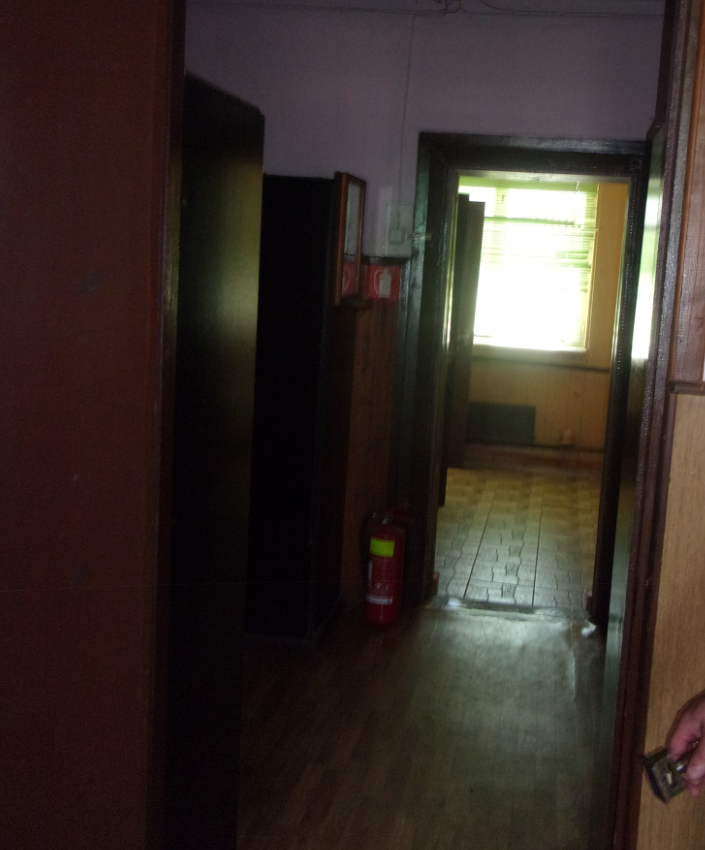 Att.Nr.11. Skats uz darbnīcuTelpas Nr.5.- Dušas telpas fotofiksācija 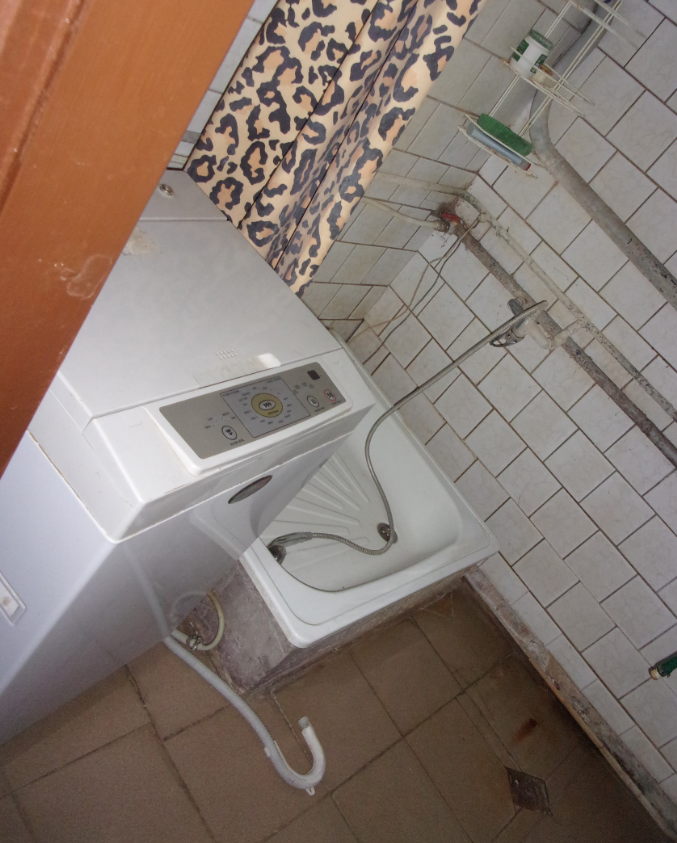 Att.Nr.12. Skats uz dušas telpu 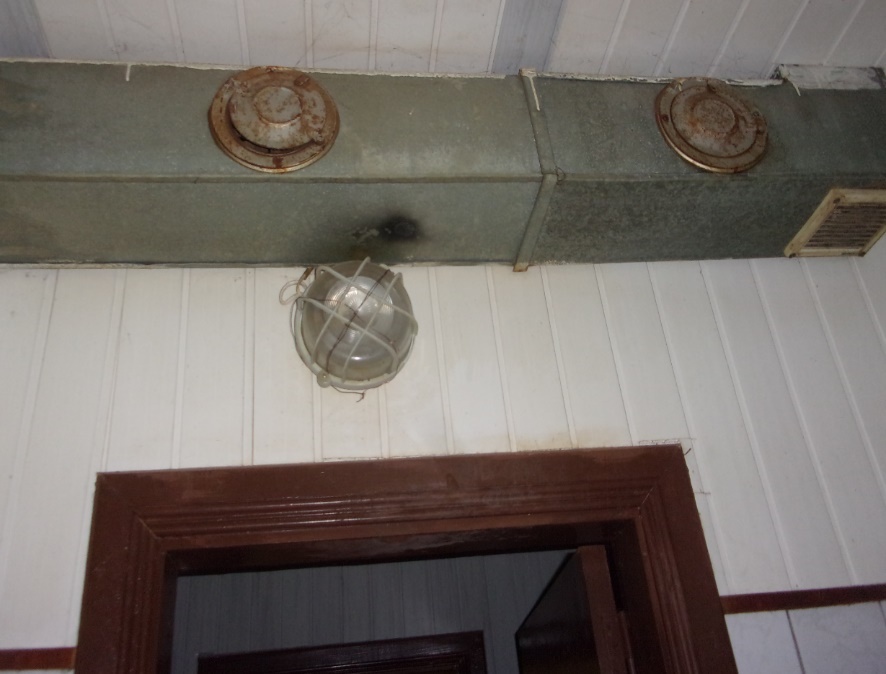 Att.Nr.13. Skats uz dušas telpas ventilāciju  Telpas Nr.6.- Tualetes telpas fotofiksācija 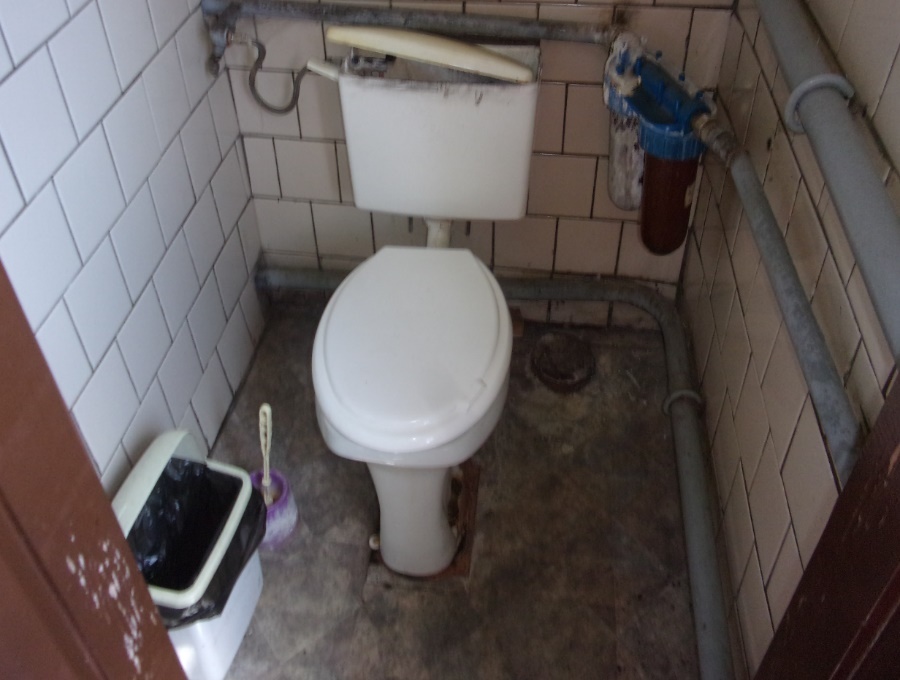 Att.Nr.14. Skats uz tualetes telpu 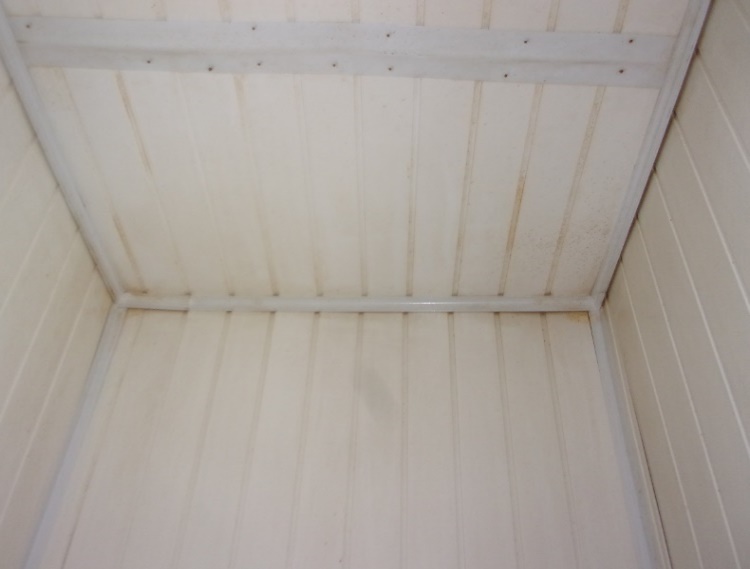 Att.Nr.15. Skats uz tualetes telpas griestiem  Telpas Nr.7.- Priekštelpas fotofiksācija 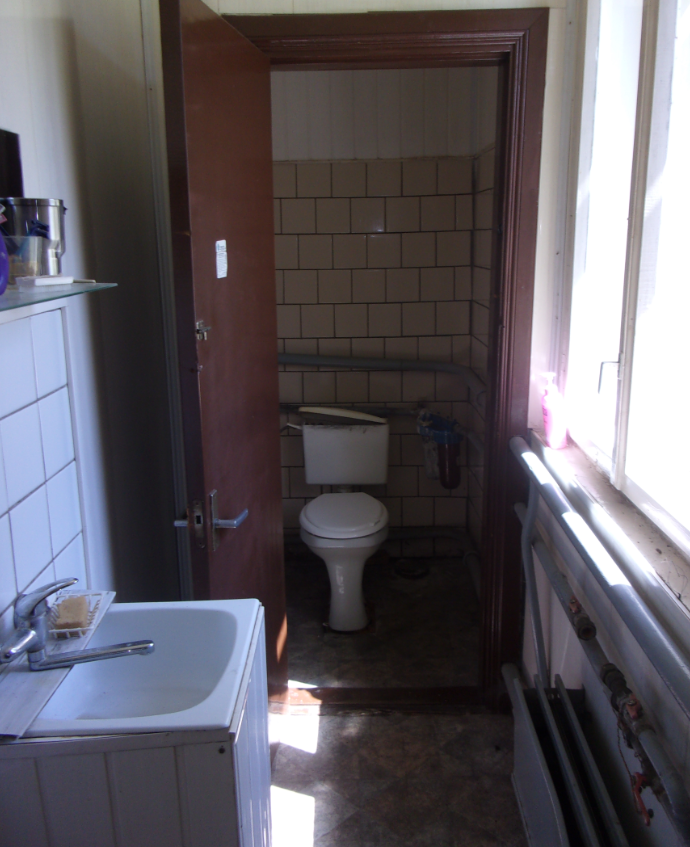 Att.Nr.16. Skats uz priekštelpu 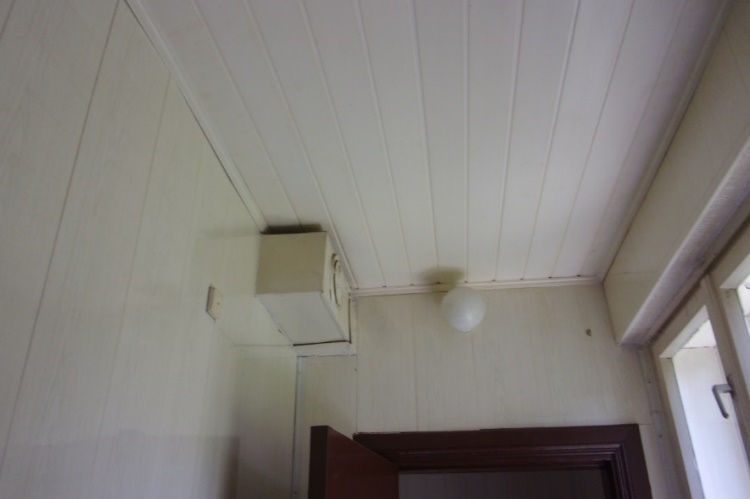 Att.Nr.16. Skats uz priekštelpas griestiem 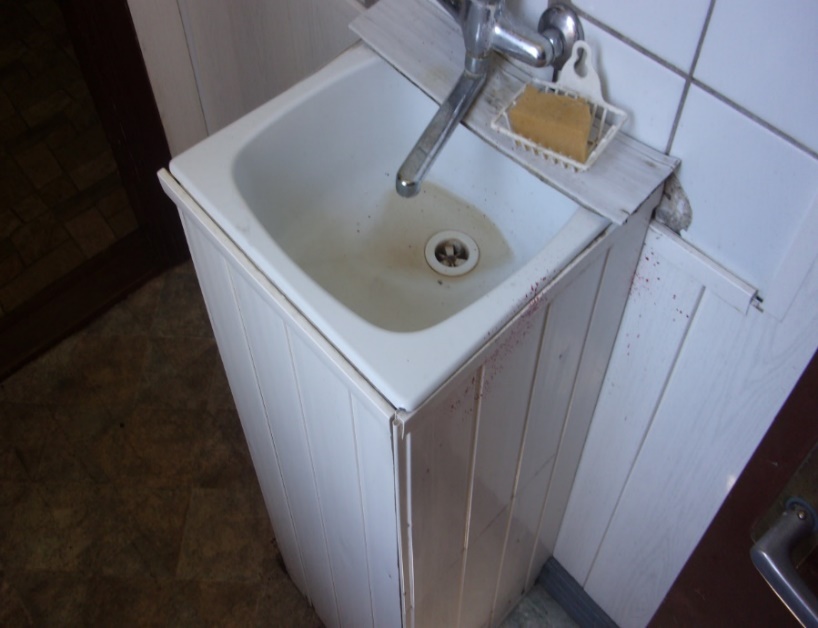 Att.Nr.16. Skats uz priekštelpas izlietni Telpas Nr.8.- Gaiteņa fotofiksācija 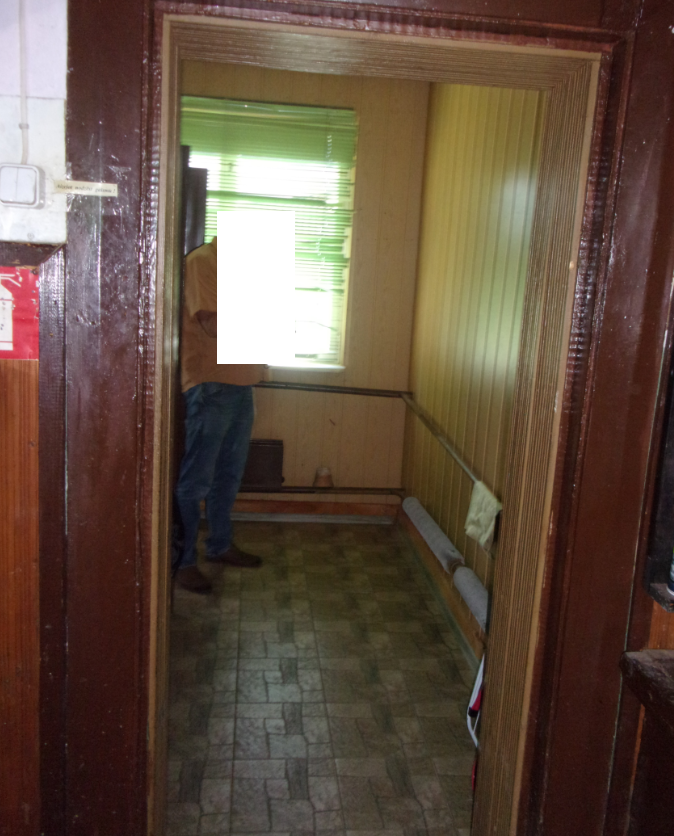 Att.Nr.17. Skats uz gaiteņi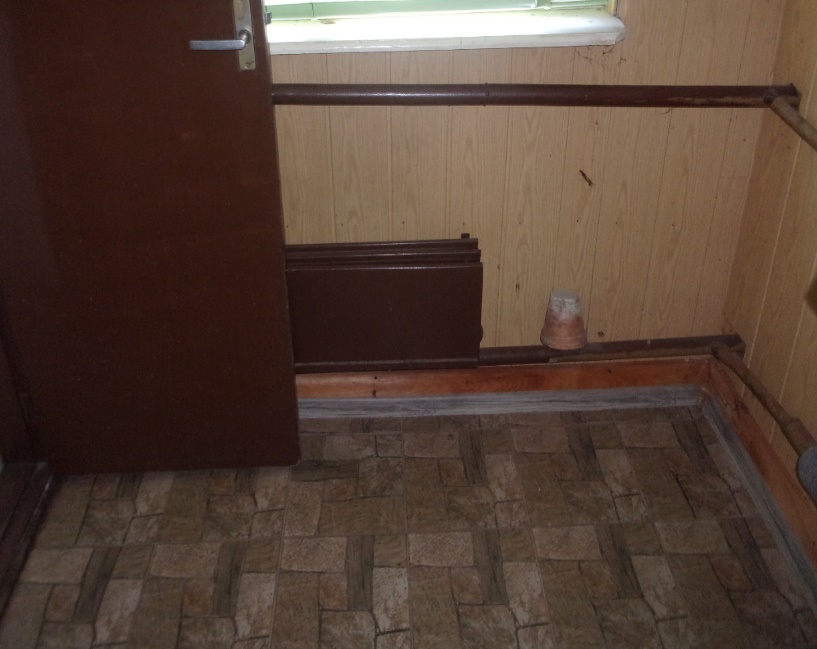 Att.Nr.18. Skats uz gaiteņa grīdu 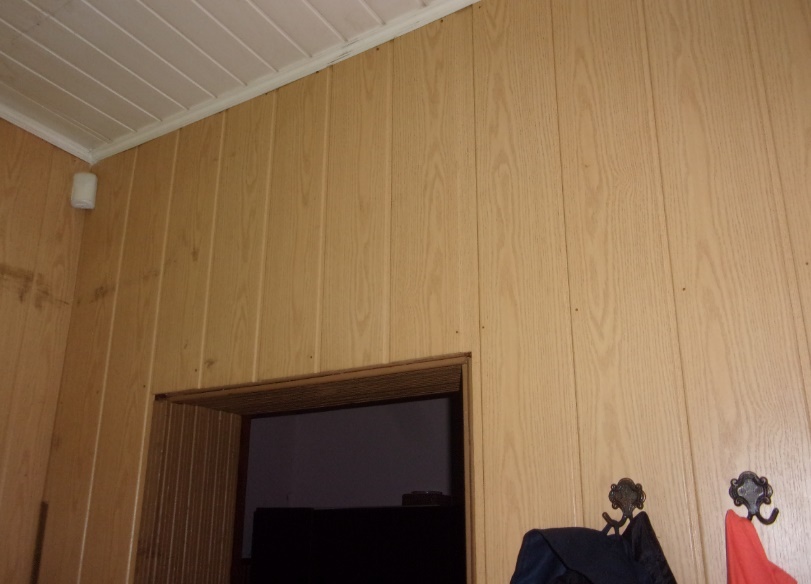 Att.Nr.19. Skats uz gaiteņa griestiem un ieejas aili Telpas Nr.9.- Kabineta fotofiksācija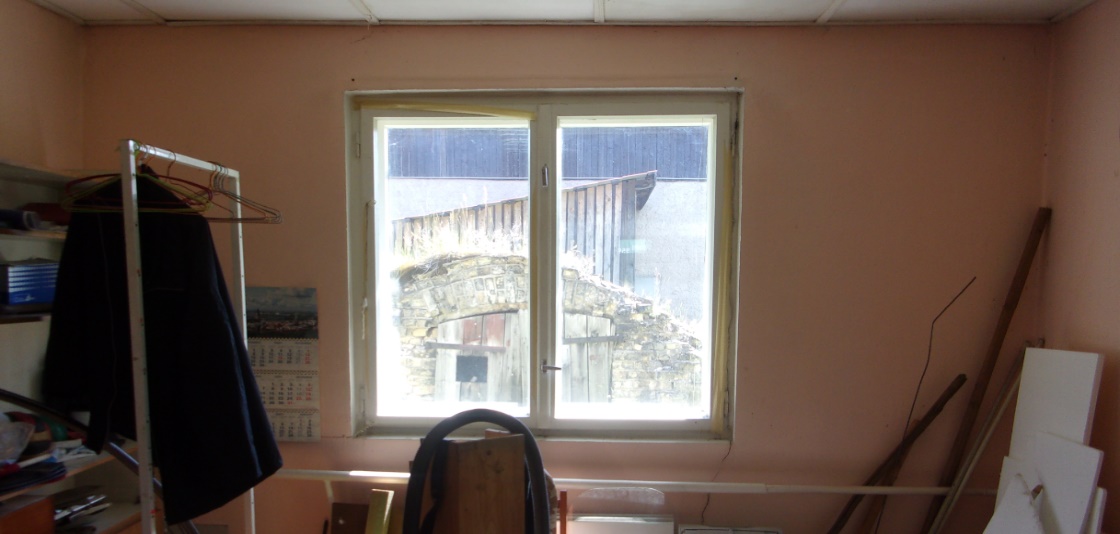 Att.Nr.20. Skats uz kabineti 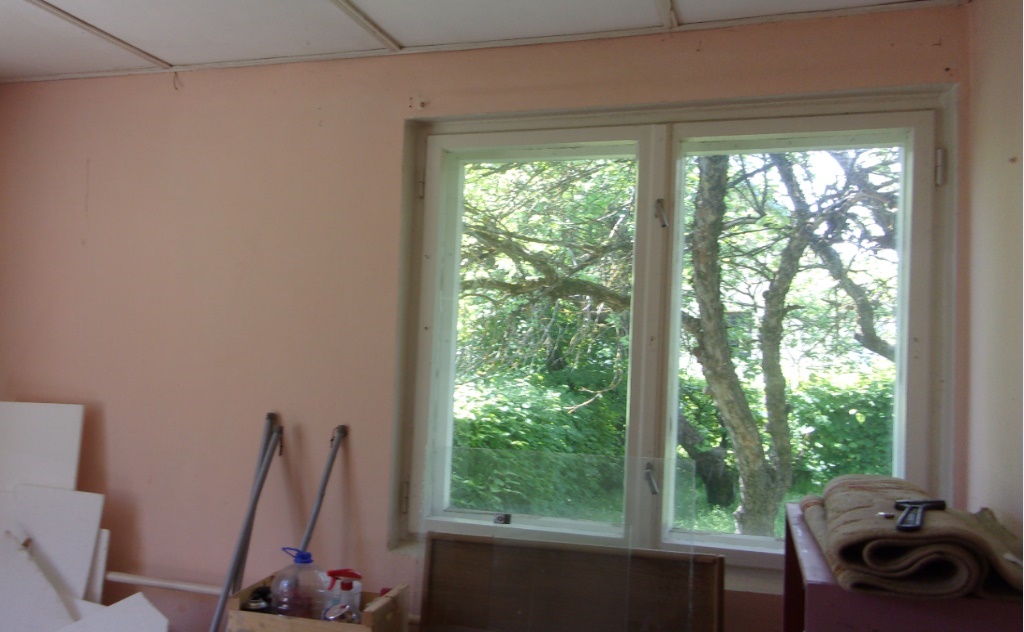 Att.Nr.21. Skats uz kabinetu 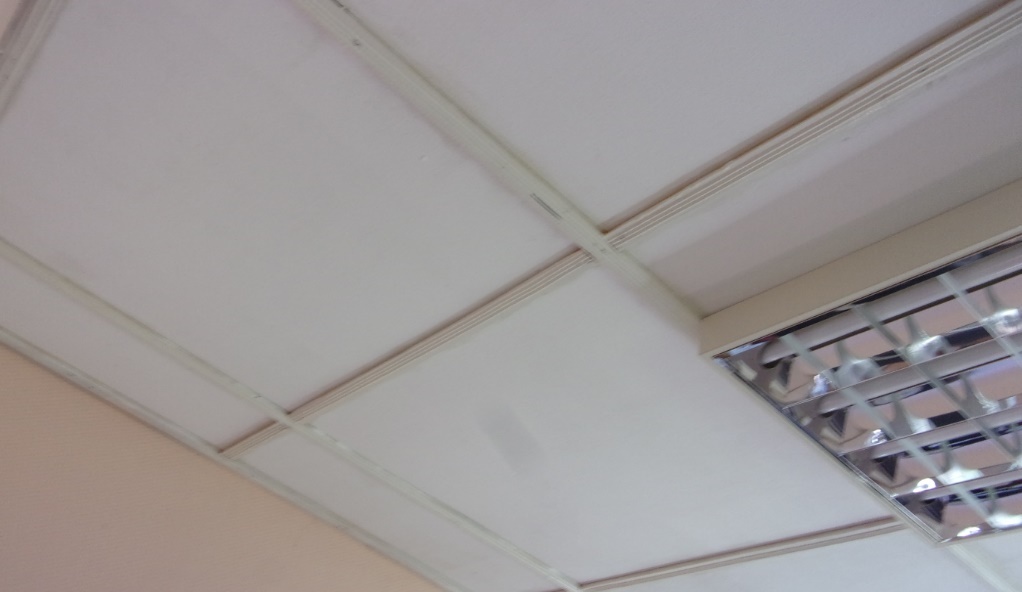 Att.Nr.22. Skats uz kabineta griestiem 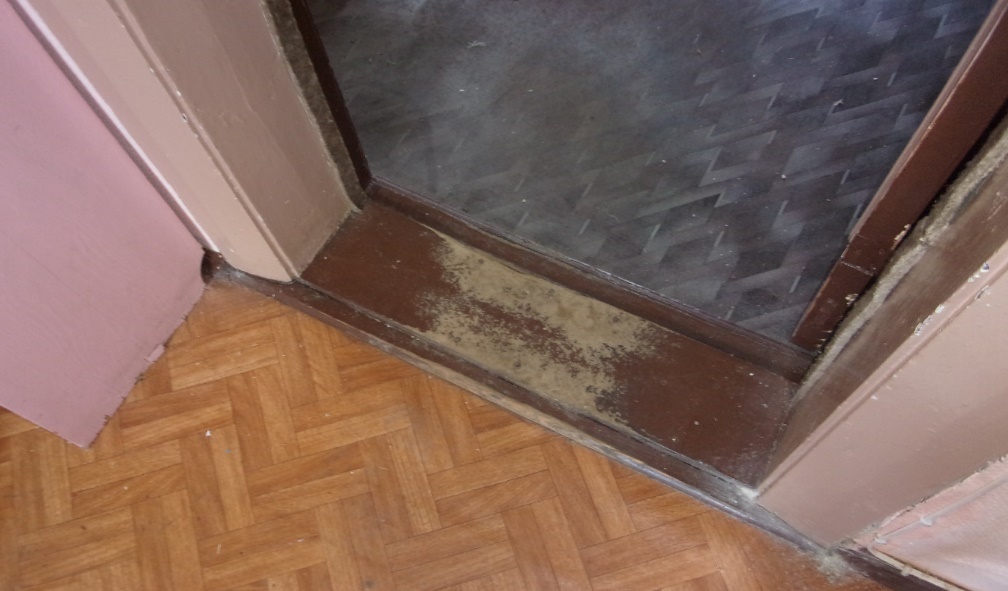 Att.Nr.23. Skats uz kabineta grīdu Telpas Nr.10.- Priekštelpas fotofiksācija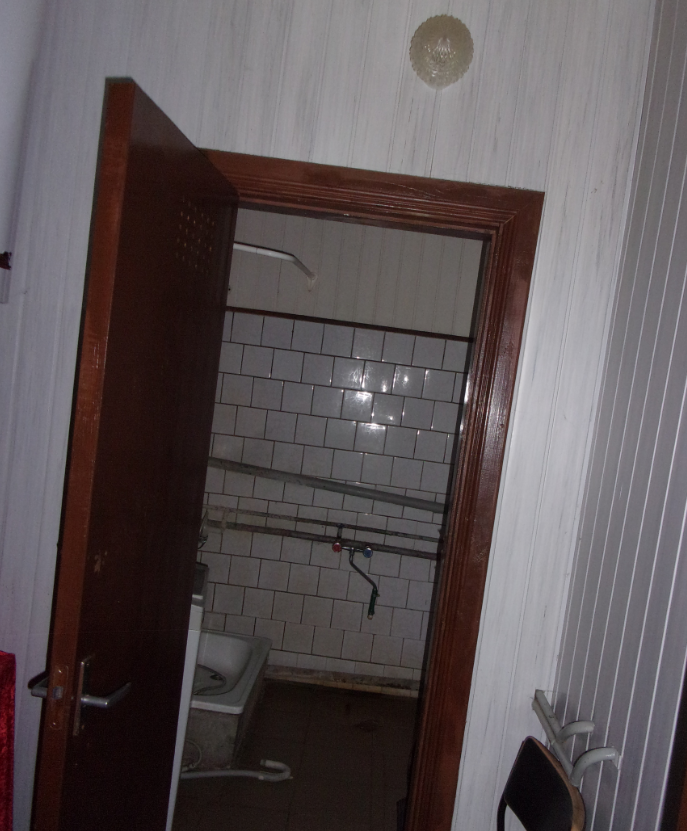 Att.Nr.24. Skats uz priekštelpu 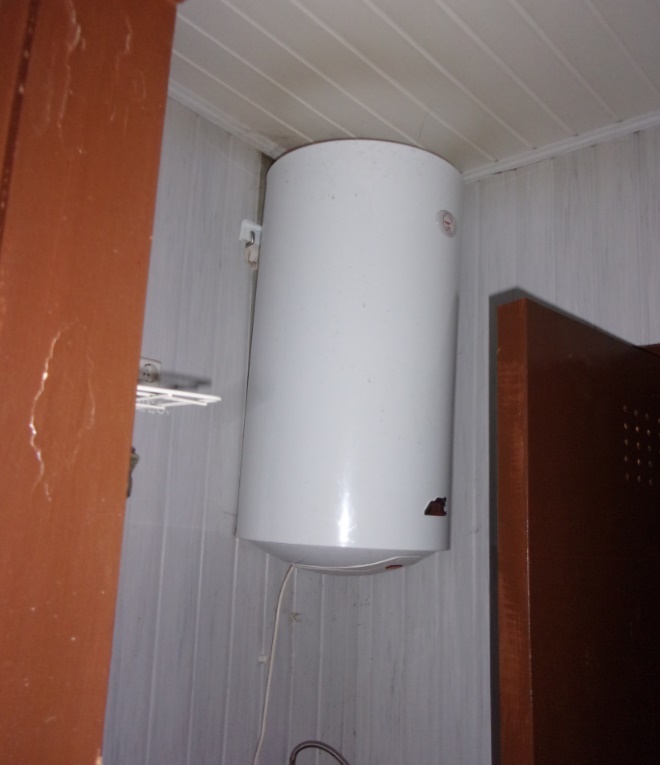 Att.Nr.25. Skats uz priekštelpas boileri 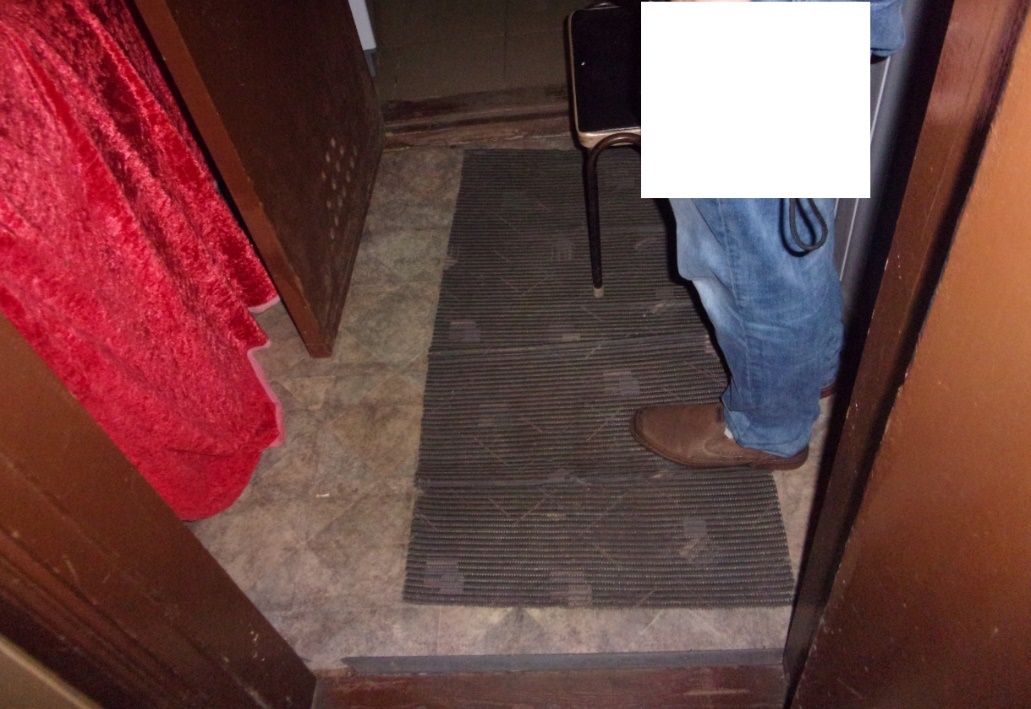 Att.Nr.26. Skats uz priekštelpas grīdu Sagatavoja:Nekustamā īpašuma pārvaldes Tehniskās uzturēšanas un attīstības daļas galvenā būvinženiere                                                   R.Latkovska 